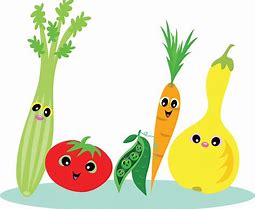 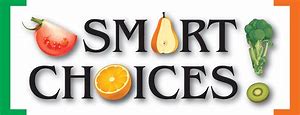 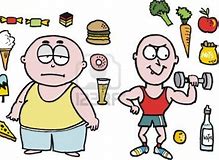 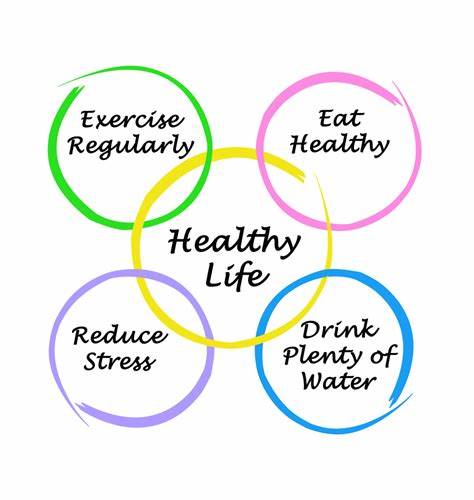 MAIN SCHOOLALLERGEN INFORMATIONALLERGEN INFORMATIONALLERGEN INFORMATIONMon 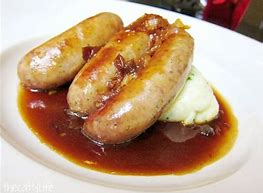 Cumberland Sausage (Gluten Free Option Available on Request)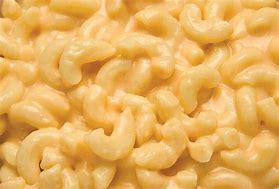 Macaroni Cheese (Gluten free Option Available)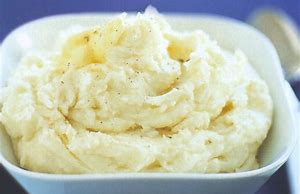 Mashed Potato& 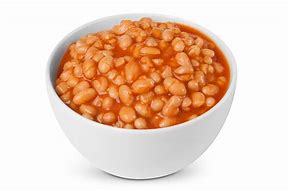 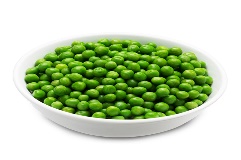 Baked Beans & Garden Peas 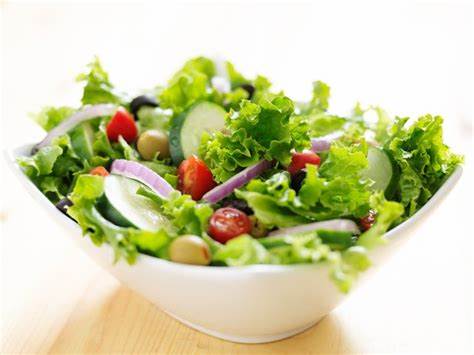 Salad Tray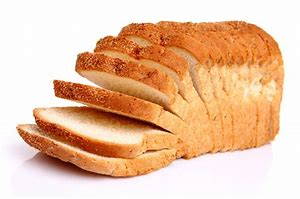 Bread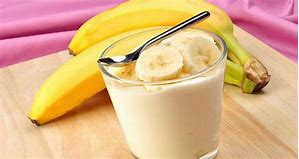 Banana Mousse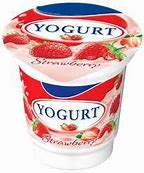 Yoghurt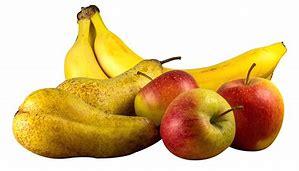 Fresh FruitTUESPacked Lunch Day School ProductionWEDPacked Lunch Day School Production